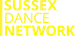 Sussex Dance NetworkWebsite Usability TestersAccess Requirements FormApplicant Name:    What are your preferred pronouns? What is your postcode?How would you like Sussex Dance Network to get in touch with you?EmailText MessagePrintAudio-described ContentOther (please tell us more)    4)  Are there any other ways in which we can support you to access the            programme?I require an interpreterI require specialist software or supportOther (please tell us more)OR – provide any additional information that may be useful for us to know    5) Can you provide any more information about your access need? 